Summary of Legislation:  Proposed Intro. 1096-A would require applicants for a license to provide high-volume for-hire service in the City to affirm that the applicant will not make automatic deductions from driver earnings to make payments for the rental, lease or purchase of a for-hire vehicle, unless the automatic deduction is optional and has been chosen by the driver.Effective Date: This local law would take effect immediately.Fiscal Year In Which Full Fiscal Impact Anticipated: Fiscal 2020Fiscal Impact Statement:Impact on Revenues: It is anticipated that there would be no impact on revenues resulting from the enactment of this legislation.Impact on Expenditures: It is estimated that this legislation would have no impact on expenditures since existing resources would be used by the administering agency to comply with this local law.Source of Funds to Cover Estimated Costs: N/ASource of Information:    New York City Council Finance Division            Mayor’s Office of Legislative Affairs Estimate Prepared by:    John Basile, Financial AnalystEstimate Reviewed by:	Nathan Toth, Deputy Director				Chima Obichere, Unit Head				Rebecca Chasan, Senior Counsel Legislative History: This legislation was introduced to the full Council as Intro. No. 1096 on September 12, 2018 and was referred to the Committee on For-Hire Vehicles (Committee). A hearing was held by the Committee on September 17, 2018, and the legislation was laid over. The legislation was subsequently amended and the amended version, Proposed Intro. No. 1096-A, will be considered by the Committee on November 13, 2018. Upon a successful vote by the Committee, Proposed Intro. No. 1096-A will be submitted to the full Council for a vote on November 14, 2018.Date Prepared: November 9, 2018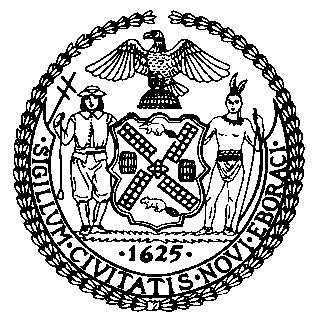 The Council of the City of New YorkFinance DivisionLatonia Mckinney, DirectorFiscal Impact StatementProposed Intro. No:  1096-ACommittee:  For-Hire VehicleTitle: A local law to amend the administrative code of the city of New York, in relation to deductions from certain for-hire driver earningsSponsors: Council Members Diaz and Grodenchik Effective FY19FY Succeeding Effective FY20Full Fiscal Impact FY20Revenues$0$0$0Expenditures$0$0$0Net$0$0$0